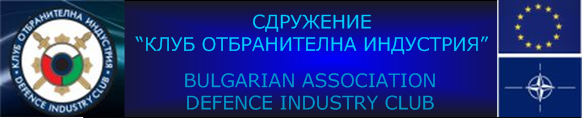 СДРУЖЕНИЕ “КЛУБ ОТБРАНИТЕЛНА ИНДУСТРИЯ”                   3-ТА МЕЖДУНАРОДНА ТРИДНЕВНА  КОНФЕРЕНЦИЯ На тема:ИНОВАЦИИ & СИГУРНОСТКоопериране в иновациите и сигурността - Изток – Запад9 – 10 – 11 НОЕМВРИ 2016 /СРЯДА, ЧЕТВЪРТЪК, ПЕТЪК/София, Централен Военен Клуб, ет. 2, зала Тържествена1 ДЕН – 	ЕСКООПЕРИРАНЕ С ЛИДЕРИТЕ НА ИНОВАЦИИТЕ В ЕСЕвропейските лидери в иновациите – Германия, Франция и страните от централна Европа – Чехия, Словакия, Унгария, Полша.2 ДЕН – ЗАПАДКООПЕРИРАНЕ СЪС ЗАПАДНИТЕ ЛИДЕРИ НА ИНОВАЦИИТЕ   САЩ и ИЗРАЕЛ3 ДЕН - ИЗТОК     КООПЕРИРАНЕ С ИЗТОЧНИТЕ ЛИДЕРИ НА ИНОВАЦИИТЕ КООПЕРИРАНЕ В СФЕРАТА НА ЕЛЕКТРОМОБИЛНОСТТАwww.3ICIS.comwww.defenceindustryclub.orgЦели на конференцията:1.Повишаване на знанията на участниците за възможностите за съвместно участие и коопериране по програми и проекти за наука, иновации, Хоризонт 2020 и др.          2.  Запознаване на участниците с нови производства и технологии  във военната област, отбранителната индустрия, иновациите и сигурността.3. Информация за възможностите за финансиране  на хай-тех и иновации от европейските фондове и програми – тук в България и директно от Брюксел.4. Продължаване на дискусията относно възможностите за коопериране както между българските компании, така и между български и чужди компании.5. Избистряне на позицията и вижданията на всяка една компания относно създаването на Клъстер Отбранителна Индустрия – Машиностроене - Иновации. 6. Разясняване на възможностите за съвместно участие на компаниите за европейско финансиране на наука, развойна дейност и иновации, когато са обединени в клъстер.7. Представяне на западните и източните лидери в Иновациите и Кибер сигурността и запознаване с български компании. Създаване на добри контакти между тях и среда и предпоставки за бъдещи партньорства.8. Издигане авторитета на България на Изток и на Запад. Информиране и запознаване на чуждите фирми участници в конференцията с условията и предимствата на България като място за успешни партньорства и бизнес.9. Приобщаване на критична маса от фирми – български и чужди към идеята за създаване на силен клъстер с акцент Отбранителна Индустрия – Машиностроене - Иновации.10. Осмисляне на чутото и видяното на конференцията от източните и западните лидери в иновациите и начертаване на бъдещи стъпки за бързото внедряване на добрите практики и примери тук в България. Анализиране на реалните възможности за пренасяне в България на най-добрите примери и практики от водещите страни в Иновациите – Израел, Япония, САЩ, Китай.11. Разясняване на изключителната важност на връзката:Българска армия и научните и развойните и звена – Бизнес – Програми за насърчаване на конкурентно способността – Иновации – Стартиращи фирми /Старт-ъпи/. Бързото внедряване на военни технологии в бизнеса и тясната връзка между военните научни звена и бизнеса в областта на иновациите  – предпоставка за рязко ускоряване на конкурентно способността на България.12. Засилване на регионалното коопериране Изток - Запад с цел създаване на трансгранични партньорства и компании, насочени към иновациите и бързо внедряване на нови технологии с военно и гражданско приложение. Общо участие по програми и проекти за иновации и наука, хоризонт 2020  – директно от Брюксел.За кого е предназначена конференцията:За всички които се интересуват от темите свързани с бъдещото развитие на отбранителната индустрия, машиностроенето, кибер сигурността и иновациите – научни и развойни специалисти, представители на частния бизнес  - отбранителна индустрия, машиностроене, електроника, ИКТ сектор, Иновации, старт-ъпи и други отрасли пряко или косвено свързани с отбранителната индустрия.Участници: Ръководители от фирми от сферата на отбраната, фирми от отбранителната индустрия и сигурността – Български и на съседните държави, ръководители на различни  институти, клъстери, неправителствени организации от сферата на отбраната и сигурността, мениджъри проявяващи интерес към отбрана & сигурност. Поканени са и:Посланици, военни и търговски аташета, дипломатически лица, бизнес лидери от :Страните от ЕС - Развитите европейски държави – Германия, Франция, Великобритания, Испания, Италия, Португалия, Белгия, Холандия, Швеция, Норвегия и др.Страните от Вишеградската четворка – Унгария, Полша, Чехия, СловакияСтраните от Балканите и Черноморската Икономическа Зона – Румъния, Сърбия, Македония, Гърция,  Молдова, Украйна, Армения, Грузия, Азърбайджан Западните лидери в иновациите – САЩ и ИзраелИзточните лидери в иновациите – Япония, Южна Корея, Виетнам, КитайСъорганизатори:ДЪРЖАВНА АГЕНЦИЯ ЗА МАЛКИ И СРЕДНИ ПРЕДПРИЯТИЯБЪЛГАРСКА АГЕНЦИЯ ЗА ИНВЕСТИЦИИАТЛАНТИЧЕСКИ КЛУБ В БЪЛГАРИЯСЪЮЗА НА ОФИЦЕРИТЕ ОТ РЕЗЕРВА АТЛАНТИКB to B  срещиПо време на конференцията ще бъдат провеждани B to B  срещимежду компаниите – участници в зала 2 – до залата на конференцията.Акценти и дискутирани теми на конференцията:Регионалното коопериране на Балканите и в региона – приоритет на Българската Отбранителна Индустрия.Перспектива за развитие на пазарите, респективно на отбранителната индустрия при активизиране на сътрудничеството и кооперирането  със съседните страни.Създаване на силен Клъстер „Отбранителна Индустрия – Машиностроене – Иновации“ и кандидатстване по проекти и            програми с европейско финансиране за клъстери, наука, иновации, Хоризонт 2020.Клъстерите - силен ход на фирмите от отбранителната индустрия – машиностроенето - иновациите, целящ влизане на свеж финансов ресурс за технологично обновление и наваксване на технологичното изоставане.    5. Изработване на обща стратегия за научни изследвания в         сигурността и отбраната – обща задача на всички компании,         с координиращата роля на асоциациите и сдруженията на            отбранителната индустрия в България.Иницииране на създаване на консултантски център тясно    специализиран по проблеми на фирмите от отбранителната       индустрия. Инвестиционни възможности за финансиране на      иновации във военната сфера от Евро Фондове. Хоризонт 2020.Кибер сигурността – основен приоритет на системата за национална сигурност. Възможности за коопериране на Български и чужди компании в сферата на кибер сигурността.Възможности за коопериране на ИТ старт-ъп компании.Възможност за България да стане пресечна точка и център на иновациите на оста Изток – Запад. Създаване на необходимите предпоставки и инерция това да са случи.1 Ден – Сряда КООПЕРИРАНЕ В ИНОВАЦИИТЕ СЪС СТРАНИТЕ ОТ ЕС 9.00   -   10.00        Регистрация на участниците10.00  -  10.20        Приветствено слово на Полк.Йордан Пенков - Председател на Сдружение                               „Клуб Отбранителна Индустрия”10.20 - 10.30          Приветствено слово на Министър/ Зам. Министър на отбраната10.30 – 10.40	        Приветствено слово на г-н Цветан Симеонов – председател на БТПП10.40 – 10.50         Приветствено слово на г-н Божидар Данев – председател на БСК 10.50 – 11.00         Приветствено слово на г-н Соломон Паси/Мадлена Маринова – Атлантически Клуб11.00 – 11.30      СУТРЕШНА КАФЕ ПАУЗА11.30 - 12.00       Доклад 1:  Роля на Междуведомствения съвет по отбранителна индустрия в процеса на лицензиране на дейностите с продукти, свързани с отбраната. Нормативна база.                               Бенко Ламбев, Елена Бакова – Междуведомствен съвет към МС 12.00 - 12.30       Доклад 2:                             Национална стратегия за кибер сигурност „Кибер устойчива България                                2020” National Cyber Security Strategy “Cyber Resilient Bulgaria 2020”                               Министерство на Отбранат - координатор по киберсигурностт12.30 – 13.00        Доклад 3:                              Представяне на възможностите за участие на МСП – малки и средни предприятия                               в международни прояви – изложби, бизнес делегации, международни форуми.      Мирела Тасева – експерт в Дирекция „Интернационализация на МСП“ - ИАНМС13.00 – 13.30        Доклад 4:                            Информационна и киберсигурност – елемент на националната сигурност.                               Проф. Нако Стефанов – анализатор и експерт по национална сигурност13.30 – 14.00         ОБЕДНА ПАУЗА14.00 - 14.30          Презентация 1:  Инвестиционни услуги предоставяни от Zenner Trading – USA                               Боян Атанасов – основател и изпълнителен директор на Zenner Trading - USA 14.30 - 15.15          Презентация 2:  Wiki Eye – Великобритания - Тодор Йотов - CEO                                 Как всеобхватната защита на данни и комуникации става достъпна -                                 EOQuant 2016 година.                                    Тодор Йотов - CEO, Wiki Eye, "Агенция за Сигурност на Инвестициите"15.15 – 16.00      Презентация 3:   Делфин МТГ 16.00 – 16.30     СЛЕДОБЕДНА КАФЕ ПАУЗА16.30 – 17.00     Презентация 4:   Иновационни решения внедрени в Атлас Електроник - Германия                              Хелмут Данке – Директор Бизнес Развитие Централна Европа и Централна Азия	  17.00 – 18.00      Доклад 5: Сътрудничество отбрана – икономика.                               Партньорство между Бундесвера и търговските Камари в Германия.                               Емил Василев – представител на Контакт Бюро на Бундесфера - Кобленц - Германия.2 Ден – ЧетвъртъкСЪТРУДНИЧЕСТВО В ИНОВАЦИИТЕ СЪС ЗАПАДНИТЕ ЛИДЕРИСАЩ И ИЗРАЕЛ9.00 – 9.30      Приветствено слово и поздравителен адрес от Посолството на Израел в България. Представител на Посолството на Израел. 9.30 – 10.00    Доклад 1:                         Сътрудничеството между България и Израел в търговската и военната област,                         иновациите и стартиращите фирми в последните 25 г. – насоки и перспективи                              Христо Попов – председател на Българо - Израелска Търговско Пром. Палата.  10.00 – 10.30   Доклад 2:                        Перспективи и новости в Израелската Отбранителна Индустрия.                         Сътрудничеството с България в всички области – основен приоритет за Израел.                         Джеки Аруети - председател на Израелско – Българската Търговска Камара – Тел Авив.10.30 – 11.00   СУТРЕШНА  КАФЕ  ПАУЗА11.00 – 11.30   Доклад 3:                         Съвременните предизвикателства за сигурността в епохата на глобалния терор.   Юджийн Коган – експерт по сигурност - Израел11.30 – 12.00    Презентация 1:   SASA Software Smart Made Sample                          Георги Ковачев – представител на САСА Софтуер – Израел за България12.00 – 12.30    Презентация 2:   CheckMark  – Leader in Inovations                          Мони Щерн – изп. Директор на CheckMark – Израел12.30 – 13.00    Презентация 3:   Проекти на адв. Д-во „Динева, Русев и партньори“                          Адвокат Илия Грозданов – адв. Д-во „Динева, Русев и партньори“13.00 - 14.00     ОБЕДНА ПАУЗА 14.00 – 14.30    Доклад 4:  Опита на Израел в борбата със заплахи в областта на киберсигурността                           Михаил Борисов - Главен Инженер в  „Байнет Дейта Комюникейшънс България“15.00 – 16.00     Презентация 4:   Представяне на израелската фирма „ Байнет Дейта Комюникейшънс“                           Марио Радуков – Регионален мениджър на „Байнет Дейта Комюникейшънс България“16.00 - 16.30     СЛЕДОБЕДНА  КАФЕ  ПАУЗА16.30 – 17.00    Доклад 5:                           Инкубаторът за Старт-ъп компании на JA /Junior Acchievment/ - успешен пример                          За американска инвестиция в областта на иновациите в България.                         Представител на Джуниър Ачиивмънт България17.00 – 18.00   Доклад 6: Сътрудничеството между Рейнметал Дефенс, Рафаел и Пифер ООД –                           пример за успешна интеграция във военната сфера.                          Райна Камерон - Представител на Рейнметал Дефенс.3 Ден – ПетъкКООПЕРИРАНЕ В ИНОВАЦИИТЕ С ИЗТОЧНИТЕ ЛИДЕРИКООПЕРИРАНЕ В СФЕРАТА НА ЕЛЕКТРОМОБИЛНОСТТА9.00 –   9.30      Приветствено слово от Посолството на Китай в България                           Посланник на Китай, военен аташе на Китай в България9.30 –   10.00      Приветствени слова на председателите на  Българо – китайските                            търговски камари – г-н Лъчезар Динев, г-н Виктор Азманов.10.00 –   10.30   Доклад 1:                                   Развитие и движещи сили на иновациите в Япония.                                  Проф. Нако Стефанов – катедра източни езици и култури – СУ “Кл. Охридски“10.30  – 11.15    Доклад 2:                            Ролята на иновациите във войните на бъдещето.                                   Бойна единица човек срещу бойна единица машина – сблъсъка на бъдещето.                                 Майор  Ивайло Франц – председател на фондация „Икономика базирана на знанието“                                                                             почетен офицер от специалните сили.11.15  – 11.45    Презентация 1:  Евромаркет АД - Българския лидер в продажбите на                               строителна и минна техника производство на Япония, Южна Корея, Китай.                              Пламен Стоянов - Евромаркет АД11.45  – 12.30    Доклад 3:                           Автоматизирани и интелигентни системи за управление  на  сигурността и                                 военните операции – перспективи и развитие.                                полк. Росен Димитров – експерт по киберсигурност. почетен офицер от специалните сили.12.30  – 13.00    Презентация 2:   Джак Моторс – Лидерът в Китайското автомобилостроене.                               Каннон Ванг – Регионален Мениджър за Европа на Джак Моторс – Китай.13.00 – 14.00   ОБЕДНА ПАУЗА14.00 – 14.30     Доклад 4:Електромобилната революция и лидерската роля на България на Балканите в развитието на електромобилната индустрия.                                Боян Захариев  – експерт по ИКТ и директор развитие в ИКЕМ АД14.30 – 15.00     Доклад 5:                          Проблеми и перспективи на Българо - Китайско сътрудничество.                          Иво Илиев – зам. Председател на БКТПП15.00 – 16.00   Презентация  3:   Реализирани Българо- китайски проекти на БКТПП                          Лъчезар Динев – председател на БКТПП16.00 – 16.30    СЛЕДОБЕДНА  КАФЕ ПАУЗА16.30 – 17.00    Доклад 6: Заключителен доклад: Предстоящи инициативи на Сдружението през 2016.                          Полк. Йордан Пенков – съпредседател на «Клуб Отбранителна Индустрия17.00 – 18.00   КОКТЕЙЛ                                  ТАЛОН – ЗАЯВКАот…………………………………………………………длъжност…………………..фирма/организация……………………………………………………………………МОЛ………………………………………….…………Булстат:…………………….ул………………………№……….бл………вх………гр………тел…………………факс………………………………e_mail……………………………………………… Заявявам  участие  в 3-та МЕЖДУНАРОДНА КОНФЕРЕНЦИЯ:ИНОВАЦИИ & СИГУРНОСТ -  Коопериране в иновациите и сигурността Изток – Запад9 – 10 – 11 НОЕМВРИ 2016 /СРЯДА, ЧЕТВЪРТЪК, ПЕТЪК/София, Централен Военен Клуб, ет. 2, Зала ТЪРЖЕСТВЕНАЦЕНИ:1.Такса участие – за 3-те дни:		700 лв. / 350 EUR  /за 1 участник/2. Такса участие само за 1 ден:		300 лв. / 150 EUR  /за 1 участник/3. Такса участие за 2-ри участник:        500 лв  / 250 EUR  /за 2-ри участник/4. Фирмена презентация:			400 лв. / 200 EUR   /30-40 минути/5. Фирмен щанд:					600 лв. / 300 EUR   /4 - 6 кв.м./СПОНСОРСКИ ПАКЕТИ:ПЛАТИНЕН СПОНСОР:							10000 лв. /5000 EURЗЛАТЕН СПОНСОР:								5000 лв.  /2500 EURСРЕБЪРЕН СПОНСОР:                                                                  3000 лв.  /1500 EUR					Услугите включени в спонсорските пакети са описани на сайта на конференцията:www.3icis.COMЗа целта превеждаме:  .................. лева  /  EUR    за…………….бр.  участници.с платежно нареждане от ................... 2016 г., копие от което прилагаме към заявката.Сметка в Стопанска Инвестиционна Банка – БГ Лева:IBAN:  BG42 BUIB 9888 1029 5962 01BIC:     BUIB BGSFСметка в Стопанска Инвестиционна Банка - EUR:IBAN:  BG93 BUIB 9888 1443 2286 00BIC:     BUIB BGSFВ таксата участие са включени:1. Кетъринг: 2 кафе паузи – кафе и закуска и един обяд – за всеки от дните.Сандвичи, безалкохолни напитки и лека следобедна закуска и коктейл.2. Учебни помагала: Папки, химикалки, книги и брошури.3. CD за всеки участник: CD с презентации и материали по темите4. Информация: по темите разпечатана на хартиен носител.             